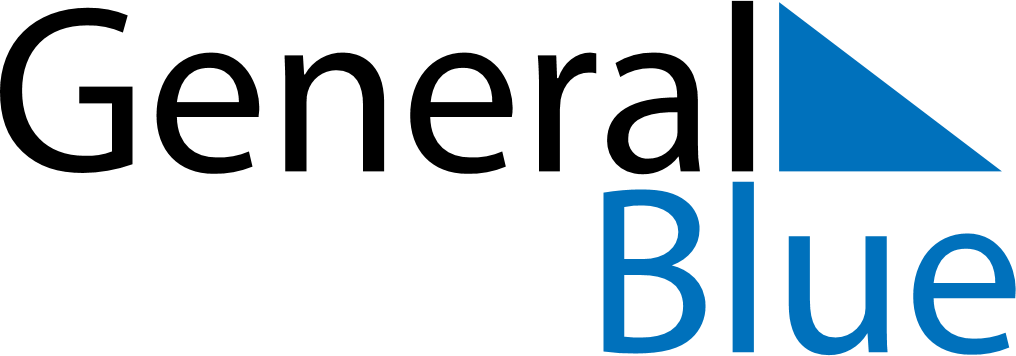 Weekly CalendarSeptember 28, 2025 - October 4, 2025Weekly CalendarSeptember 28, 2025 - October 4, 2025Weekly CalendarSeptember 28, 2025 - October 4, 2025Weekly CalendarSeptember 28, 2025 - October 4, 2025Weekly CalendarSeptember 28, 2025 - October 4, 2025Weekly CalendarSeptember 28, 2025 - October 4, 2025SundaySep 28MondaySep 29TuesdaySep 30WednesdayOct 01ThursdayOct 02FridayOct 03SaturdayOct 04